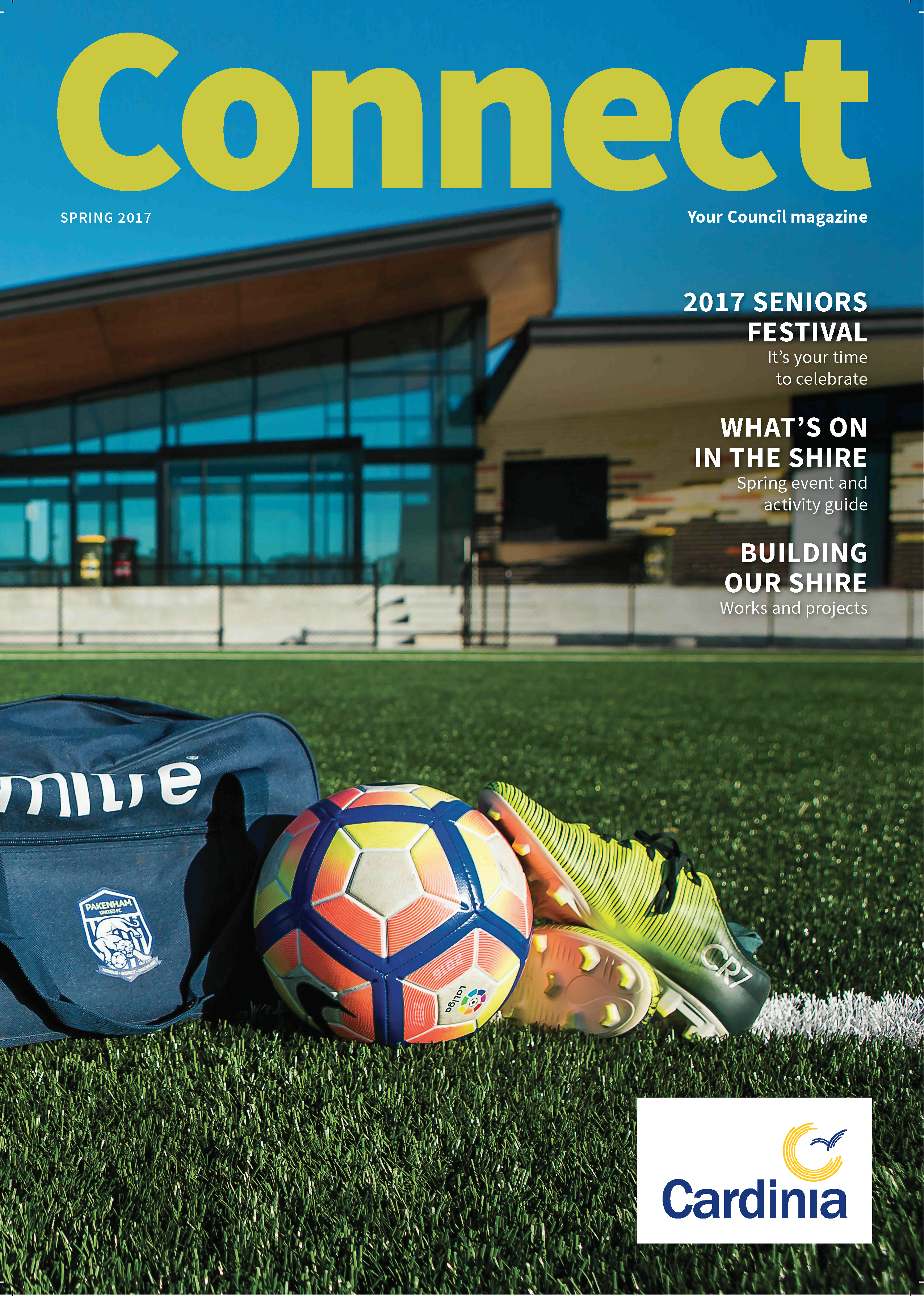 Contents
Spring edition 2017Waste Collection Guide, 13Seniors festival events, 16Library events, 25What's on at Cardinia Cultural Centre, 34News in your Ward, 44Cover Photo: The new pavilion at IYU Recreation Reserve is complete and ready for local sporting groups to enjoy.Council and Town Planning MeetingsCommunity members are welcome to attend General Council and Town Planning meetings held monthly in the Council Chambers, Civic Centre, 20 Siding Ave, Officer.The next Council meeting will be held on:Monday 16 October at 7pm.The next Town Planning Committee meeting will be held on: Monday 2 October at 7pm.The Statutory Council meeting to elect the new mayor and deputy mayor will be held on Monday, 13 November. Councillors will also appoint delegates to committees and other representative bodies at this meeting and set the meeting cycle for the next 12 months.More Info: cardinia.vic.gov.au/meetingsCouncil ContactsCardinia Shire Council Civic Centre20 Siding Avenue, OfficerOpen 8.30am-5pm, Monday to FridayPostal address:PO Box 7 Pakenham 3810Phone: 1300 787 624Fax: 5941 3784After hours emergencies: 1300 787 624Email: mail@cardinia.vic.gov.auWebsite: www.cardinia.vic.gov.auNational Relay Service (NRS): Customers who are deaf or have a hearing or speech impairment can call through the NRS. This is a free service.TTY users phone 133 677 then ask for 1300 787 624.Speak and Listen (speech-to-speech relay) users phone 1300 555 727 then ask for 1300 787 624.Connect is Cardinia Shire Council's community magazine. It is published four times each year and is distributed to more than 40,000 homes and businesses in the shire. All images and other personal information collected for Connect will be stored securely, and be made available only in accordance with the Information Privacy Act 2000 and in accordance with Council's Information Privacy Policy, a copy of which may be obtained from Council's website at cardinia.vic.gov.au/privacyFor enquiries, contact the Connect editor on 1300 787 624 or mail@cardinia.vic.gov.auConnect with usfacebook.com/CardiniaShireCounciltwitter.com/CardiniaShireSubscribe to our eNewsletters –www.cardinia.vic.gov.au/enewsletters"Community Compass" online mapping and information tool cardinia.vic.gov.au/communitycompassWelcomeAs the days start to warm up, there is plenty of activity happening in our shire that residents can get out and enjoy.We have been making great progress with our program of playground upgrades, with work completed at five locations and nearing completion at three others. We have been consulting with local communities on the design of each playground and to date, have received feedback from thousands of residents on the elements that they would like to see included.For our older residents, the Seniors Festival in October promises a great month of activities with events held locally and across Victoria. To make it easier for residents to access events, Seniors Card Holders will also enjoy free public transport during the festival period.Spring is also the perfect time to get back into the garden and if you're looking for inspiration for things to plant or maybe a new garden design, take a look at our stories on Gardens for Wildlife and planting a Firewise Garden in this edition of Connect.To help residents clean up around their properties, Council has recently made some changes to the residential hard and green waste services in response to community feedback received during our waste services review. These changes will ensure that even more items are recycled, as well as a green waste drop-off service for residents. We also have a new feature on our website that will allow you to look up your regular garbage, recycling and green waste collection days quickly and easily. Just go to www.cardinia.vic.gov.au/ bindays and type in your details.I would also like to congratulate the recipients of the 2017-18 Community Capital Works grants, who will share in a total of $275,000 for a range of local projects. This year we have 28 groups with projects that range from buying small appliances to upgrading clubrooms and buildings bike paths. While these projects get underway, we will be holding information sessions in October for those interested in applying for the next round of grants.As my time as mayor draws to a close, I would finally like to acknowledge the many wonderful people whom I have met in the course of performing my duties. Thank you for welcoming me warmly to your communities, sharing your stories and showing me the great work you do. Serving as your Mayor has been an honour and a privilege. Thank you also to my fellow councillors and council staff for the support you have given me during my time as Mayor.I hope you enjoy this edition of Connect.RegardsMayor Cr Brett Owen—RANGES WARD0418 993 370b.owen@cardinia.vic.gov.auNew Rules to Transform Traditional Nature StripsYour nature strip need no longer be just a patch of grass beyond your fenceline. Following changes to Council's nature strip guidelines, residents can now beautify their nature strips with mulch, plants and even produce.The new guidelines are a significant change from the previous policy and allow residents to incorporate different elements into their nature strips.Plants can now be added, with a preference for native and drought-resistant plants, as well as some edible and fruit-bearing plants that fit within the guidelines. Information about indigenous plants and grasses specific to your area can be found in our online plant guide.Nature strips can also be topped with mulch, either fine gravel mulches such as Lilydale toppings, or organic mulches such as graded bark that can be used around plants.While the new guidelines allow for a lot more creativity with nature strips, residents will still need to apply for Council permission for any planned modifications. As nature strips are public land, Council needs to ensure that any changes do not pose a risk to the community and that safety guidelines are followed.Applying to modify your nature strip is free of charge and the entire application process can now be completed online via Council's website.More Info: cardinia.vic.gov.au/naturestripscardinia.vic.gov.au/ indigenousplantguideMake Your Garden a Haven for WildlifeCreating a wildlife-friendly garden is easier than you may think and with Council's new Garden for Wildlife program, you'll find all the information you need as well as free expert advice.The program is a partnership between Cardinia Shire Council, Landcare networks, Friends groups and local volunteers that shows residents how to plant a garden that attracts wildlife and improves its habitat.Residents who live in the following townships can register for a free gardens-for-wildlife assessment by a trained volunteer from a local Landcare network or Friends group: Avonsleigh, Beaconsfield, Bunyip, Clematis, Cockatoo, Dewhurst, Emerald, Garfield, Gembrook, Guys Hill, Lang Lang, Maryknoll, Menzies Creek, Nar Nar Goon North, Officer, Pakenham Upper and Upper Beaconsfield.If you don't live in these areas, you can still create a "garden for wildlife" using the fact sheets on our website, with information on contemporary, cottage, green lush or formal garden designs.Council's Team Leader Environment, Desiree Lovell said native animals know no boundaries and will often venture out from Council's bushland reserves looking for new homes."With increasing urbanisation we see people's backyards as perfect havens for native animals including echidnas, blue wrens, frogs and forest owls," Ms Lovell said."The program gives residents advice about what species grow naturally in the Shire - meaning less water, fertiliser and maintenance - and how to attract our wonderful fauna to their gardens."More Info: cardinia.vic.gov.au/gardensforwildlifeMore to Enjoy at Local PlaygroundsChildren across Cardinia Shire will have six upgraded playgrounds to enjoy and find adventure in this summer.Work has already been completed at Garfield Recreation Reserve, O'Neil Road Oval and Don Jackson Reserve, while Lakeside Park in Pakenham, Alma Treloar Reserve in Cockatoo and PB Ronald Reserve in Pakenham are on track to have playgrounds completed this summer.Council was awarded $700,000 through the State Government's Growing Suburbs fund for the upgrade of six playgrounds, identified in Council's play space strategy. Council is also contributing a further $200,000 towards the projects, bringing the total budget to $900,000.Additional work including seating, paths and landscaping will also be funded by Council.These upgrades add to the new neighbourhood playgrounds Council constructed this year at Melissa Way Reserve in Pakenham and Cardinia Recreation Reserve in Cardinia at an investment of $50,000 each.Council's Park Development Coordinator, Belinda Powell, said the design of each of the new play spaces was directly informed by the feedback received from the local community."We have worked with thousands of residents across the Shire to determine the outcomes for the playground renewal program this year," she said.Garfield Recreation reserveCompleted in June, includes two new play spaces and three picnic settings. The old tractor was also preserved and relocated to the site of the new community garden a short distance away.O'Neil Road OvalCompleted in August, new playground includes a flying fox, trampoline, basket swing and a basketball ring.Don Jackson ReserveCompleted in September, includes a new larger playground, fitness equipment and a basketball ring.Alma Treloar ReserveDue for completion in November, includes the relocation of the playground to a more central location within the reserve.Lakeside ParkDue for completion this summer, community consultation on the design in progress.PB Ronald ReserveDue for completion this summer, community consultation on the design in progress.Kicking Goals with New Soccer FacilitiesSoccer in Cardinia has received a much-needed boost with the opening in August of the new pavilion at IYU Recreation Reserve and a funding commitment for a new soccer pavilion at Bunyip Recreation Reserve.IYU, located in Henry Road, Pakenham is the Shire's premier soccer facility and boasts three soccer Felds, including an all-weather synthetic pitch and two turf pitches with lighting, a half-court basketball court and children's playground.The new $2.5 million pavilion includes change rooms, umpires rooms, accessible change rooms, canteen and kitchen facilities and social space.In a further boost to the region's soccer facilities, Council has welcomed $900,000 funding from the Australian Government's Building Better Regions Fund for the development of a new pavilion at Bunyip Recreation Reserve.Work is expected to start in the second half of 2018 and will include unisex home and away change rooms, social space, meeting room, storage, kiosk/kitchen, a unisex referee room and an accessible toilet.The new pavilion will allow for the growth of Bunyip Soccer Club and provide much-needed facilities for players, their families, the club committee and visiting teams.Wet Weather with a Chance of PotholesWith 865 kilometres of unsealed roads in Cardinia Shire, the weather has a major impact on the condition of local roads, particularly during the winter and spring when we experience the most rainfall.The unsealed roads network is susceptible to potholes, scouring and slippery surfaces during the wetter months and Council's Coordinator for Operations, Mark Howard, said just one heavy downpour can significantly damage weeks of careful maintenance."Storms can severely affect unsealed roads and we are fairly unique due to the different terrain we have in our shire," Mr Howard said."The hilly northern areas like Cockatoo, Emerald, Beaconsfield Upper and Gembrook are vulnerable to scouring and potholing due to steep terrain, stormwater run-off from private properties and the physical location of the road."Whereas, the southern parts of the shire including Koo Wee Rup, Nar Nar Goon and Lang Lang are vulnerable to flooding due to their low lying nature and as a result can be susceptible to potholes and minor flooding."These issues that affect the road surface also have an impact on the underground drainage network, by blocking drains with crushed rock from roads, vegetation and leaf matter from trees - ultimately increasing the risks of flooding to roads and private property.Sealed roads are also affected by drainage issues as the pooling of water on the road pavement also causes defects over time.Council regularly inspects the road network and our maintenance programs include unsealed road grading, re-sheeting, pothole repairs and patching, de-silting surface drains, cleaning underground drains, bridge and signage maintenance and line marking.In addition, there is an annual program to replenish selected unsealed roads with new crushed rock, lost due to weather conditions and general wear and tear, to improve safety and longevity of the road and ultimately reduce the need for frequent maintenance.To report road maintenance concerns, phone 1300 787 624 or go to cardinia.vic.gov.auCouncil is responsible for the maintenance of:865 kilometres of unsealed roads640 kilometres of sealed roads690 kilometres of undergrounds drainage pipes3,000 kilometres of surface drains approximately26,000 drainage pitsMore Ways to RecycleNew guidelines have been introduced to Council's bi-annual green and hard waste service to recover even more recyclable resources and reduce the amount of waste going to landfill.Now recycling more! We've added couches, TVs and computers.Waste Management Services Coordinator Misty Johannsen said with the help of residents, Council has recently been able to recover (recycle) 29.1 per cent of the waste collected as part of the green and hard waste service."We recently added a number of new recycling streams including couch recycling and ewaste, which helped us achieve this figure," Ms Johannsen said."By recycling these items, we estimate that we will prevent around 700 tonnes of waste from going into landfill."To ensure that your waste can be properly collected for recycling, place your waste in 5 separate piles:Pile 1: General hard waste - For disposalPile 2: Scrap metal and whitegoods - RecycledPile 3: Mattresses and couches - RecycledPile 4: Bundled green waste - RecycledEwaste - RecycledRemember - recycle flexible plasticsCardinia Shire residents are leading the way with flexible plastic recycling with early audits showing that around 23 per cent of households have taken up this new recycling option.Our flexible (or soft) plastic recycling is an Australia first, and we expect that as time goes on, more residents will get on board.Flexible plastic waste that can be collected in the kerbside recycling includes plastic bags, bubble wrap, cling wrap and plastic envelopes (such as express post bags). Items should be bundled together into a bag (such as a supermarket bag), tied up and placed into the recycling bin.Items that cannot go into your soft plastic recycling include food, garbage, polystyrene, silver lined packaging such as chocolate bar, chips and ice-cream wrappers.Items such as rigid plastics and paper (including receipts) should go into your recycling bin as usual.More Info: cardinia.vic.gov.au/SoftPlasticsRecyclingGot extra green waste?Residents have been telling us they want more options when it comes to helping prepare for the fire season and, in response, Council is trialling a new free green waste drop off service for residents in November 2017.The service will be offered from 11-19 November and will only be open to residents of Cardinia Shire - not commercial businesses. Photo ID must be shown.Green waste can be dropped off from 9am-4pm at:Pakenham Resource Recovery Centre14 Drovers Place, PakenhamLysterfield Resource Recovery Centre840 Wellington Road, LysterfieldIt's your time to CELEBRATEVictorian Seniors FestivalOctober is festival time and there are plenty of reasons to celebrate with a great program of activities and events on offer both locally and around Victoria.Council's Ageing Well Facilitator, Kelly Burdack said the Seniors Festival was a wonderful opportunity for older residents to get out into their local community and build their social connections."This year's festival theme is You're Welcome, with a focus on making new people feel welcome at their local seniors clubs and seniors groups."Find out what's happening in your area by checking our online events calendar or look out for notices in your local community."Events include two great shows being hosted by Cardinia Cultural Centre as part of the local celebrations plus guided bushwalks for all abilities hosted by the Friends of Kurth Kiln."There are also great Festival events being held in Melbourne and across Victoria and to make travel easier, Victorian Seniors Card holders can enjoy free travel on public transport from 8 to 15 October. Simply carry your Seniors myki and Victorian Seniors Card with you, and touch on and off as usual. V/Line services will require reservations by calling 1800 800 007.For more local events, see Council's online events calendar at cardinia.vic.gov.au/eventsFor events across Victoria, see the Seniors Online website at seniorsonline.vic.gov.auMore Info: cardinia.vic.gov.au/seniorsfestivalMelbourne EventsVisit seniorsonline.vic.gov.au or call Seniors Online Victoria 1300 797 210 for all festival information and for any late changes to event information.From 8-15 October, Seniors Card holders can also travel for free on public transport.Celebration DaySunday 8 October, 10.30am-4pmFederation SquareBig Band DanceMonday 9 October, 12.30-4pmMelbourne Town HallMelbourne Festival HubMonday 9-Friday 13 October,10am-4.30pm daily Melbourne Town HallDeakin Edge ConcertsMonday 9 October, 12pm andTuesday 10 October, various timesFederation SquareGrand Organ ConcertWednesday 11 October, 1-2pmMelbourne Town HallLocal Festival EventsTo see all 2017 Seniors Festival events in Cardinia Shire go to cardinia.vic.gov.au/eventsPeter Allen SongbookTuesday 3 October, 2-4pmCardinia Cultural CentreThe Peter Allen Songbook is a musical telling of the legendary singer's story that will have you singing along to every hit song including Rio, I Honestly Love You, Quiet Please, Tenterfield Saddler, and of course I Still Call Australia Home.Starring John Bowles and Michelle Fitzmaurice, and narrated by Brian Hannan.Tickets: $10 per person (includes Devonshire tea)Bookings: cardiniaculturalcentre.com.au or call 1300 887 624Kurth Kiln guided bushwalksTuesday 10 October, 9.30am-12pmKurth Kiln Picnic Ground, 7km north of GembrookEnjoy all-abilities guided walks (2km, 4km, 6km) through natural bushland and stay for a health presentation. Wear comfortable walking shoes.Free, no bookings required. Light refreshments provided. Hosted by Friends of Kurth Kiln and KRHS.Enquiries: 5997 9681Table TennisWednesday, 18 October 1-3pmBeaconsfield Neighbourhood Centre,8 O'Neil Road, BeaconsfieldEnjoy a social afternoon of table tennis for over 55s with the Casey Cardinia Life Activities Club.Cost: Free, afternoon tea included.Enquiries: 8786 7707Legends of BrassWednesday 25 October, 11am-12pmCardinia Cultural CentreEnjoy Melbourne's premier brass group of musicians who are of senior years, but still love to play and entertain. Under the baton of Wayne Bowden, more than 30 musicians have created a wide ranging repertoire of music from sacred to swing, show tunes to marches.Tickets: $5 per personBookings: cardiniaculturalcentre.com.au or call 1300 887 624Solar Power Saving for SeniorsPensioners in Cardinia Shire who are interested in connecting their homes to solar electricity systems can now get a helping hand from Council under the Solar Savers loan program.Under the program, the installation costs are paid for by Council, and then residents gradually pay for their panels over 10 years through a special rates charge.Environment Officer, Aruna Dias, said this meant that pensioners, who might be living on tight budgets could reap the benefits of lower power bills without having to pay for the full cost of buying the system upfront."We estimate that residents who participate in the program and switch to solar electricity systems will save approximately $100 a year during the 10-year repayment period. After that time, they can expect to save anywhere between $400-$500 a year on their power bills," Mr Dias said."We know that pensioners often have the most to gain from solar power - many own their homes and use most of their power when the sun is shining. But the upfront cost can deter people from taking that step. This program is trying to remove that barrier."The Solar Savers program has been funded with a $760,000 grant through the Victorian Government's New Energy Jobs Fund, while the day-to-day delivery of the program is being managed by the Eastern Alliance for Greenhouse Action (EAGA) on behalf of Council.EAGA Executive Officer, Scott McKenry said while the program helped with some of the financial burden, it also helped take some of the complexity and confusion out of "going solar"."Before residents sign up, we do checks to make sure that solar is the right choice and will save them money. We also take care of finding a trusted installer and a quality, affordable solar system. So pensioners are getting the benefit of our years of solar expertise," Mr McKenry said.More Info: solarsavers.org.auWalk to School in OctoberTalk to your family about active ways to get to school safely.With winter behind us, local primary school students are encouraged to leave the car behind and walk, ride, scoot and skate to and from school.Council's Healthy Children's Facilitator Kate Beveridge said there are many benefits to active travel."Leaving the car at home means there is less traffic congestion around schools, it improves your physical and mental health, families get to spend quality time together, and it's good for the environment too," she said.There are also great incentives to get active during October as part of the annual VicHealth Walk to School program.Participating families can go into the draw to win prizes from Life of Bikes either by collecting a raffle ticket at school or by sending in a family selfie to mail@cardinia.vic.gov.au, along with your name, contact details and location of where the picture was taken. Photos may be shared on Council's Facebook page.Students who are unable to actively come to school can still take part by doing other activities during the school day, for example completing laps of the oval or basketball courts.And for those who live too far to walk the entire distance, there are 19 Stop and Drop Zones in Cardinia Shire. These are designated areas, up to a kilometre away from the school entrance, where parents can drop off and pick up their children, allowing the children to walk, ride, scoot or skate the rest of the way.These zones help to increase children's activity levels, ease traffic congestion around schools and parents can still accompany their children if they wish.More Info: cardinia.vic.gov.au/walktoschoolTigers Training Make Fitness FunLocal students have already been raving about the Tiger PAW (Physical Activity and Wellbeing) program being delivered in their primary school, and now the program has received even wider recognition, winning the Programs, Activities and Events section at the recent Australian Sport, Recreation and Play Innovation Awards.Launched in 2015 and delivered by Richmond Football Club and Aligned Leisure, the program is being offered to every primary school in Cardinia, with more than 1,000 students in Grades 5 and 6 already taking part.Aligned Leisure Managing Director Cain Liddle said the program was built around local health and wellbeing programs and used a combination of Richmond AFL players and class facilitators to teach important messages around physical activity, mental health, diversity and nutrition.Mr Liddle said Aligned Leisure was looking forward to expanding the program further in 2018.Aligned Leisure is a fully-owned subsidiary of the Richmond Football Club, and currently operates the Cardinia Shire's major aquatic and recreation facilities.More Info: cardinialeisure.com.auBook It In
What's on at your local libraryAll events are free and bookings are essential unless otherwise advised, visit tinyurl.com/cclcevents or call the host library.Discovering TechnologyEmerald LibraryThree workshops designed for beginners. BYO device or use one from the library.Computer BasicsTuesday 10 October, 2-3.30pmTablet BasicsTuesday 17 October, 2-3.30pmInternet BasicsTuesday 24 October, 2-3.30pmMindfulness For Mums and DadsProven strategies for calming down and connecting.
Dr Diana KorevaarPakenham Library – Saturday 14 October10.30am-12.30pmAuthor of Mindfulness for Mums and Dads, Dr Diana Korevaar talks about mindfulness as a powerful tool to help parents calm down, connect and reframe the challenges they face in order to experience life more positively.Overcoming anxietyEmerald LibraryTuesday 17 October, 6.15-7.45pmBev Aisbett is the author of 12 highly regarded self-help books on overcoming anxiety, depression and low self-esteem. She will offer insights on the nature of anxiety and allied conditions as well as practical steps and strategies to encourage recovery. Books available for purchase.Book Chat: Celebrating the Seniors FestivalEmerald LibraryFriday 27 October, 2.30-3.30pmEnjoy a cuppa and a snack as staff share some great reads, or bring along a book you've recently read that you'd like to discuss. The session ends with gentle upper body stretches and a short mindfulness practice. All welcome.The perfect plum puddingEmerald LibraryFriday 10 November, 2.30-4pmCarol Clay from the Country Women's Association is passionate about plum puddings and has been making them for over 30 years. Join us as she demonstrates creating the perfect plum pudding in preparation for the upcoming festive season. CWA merchandise will be available for purchase.CrafternoonPakenham Library Thursdays 1-3pm and the first Saturday of each month 10.30am-12.30pmRun weekly until December 2017, the sessions are a fun, informal gathering for skill-swapping and working on your creative projects. BYO materials and ideas for your craft project. Drop in, no need to book.School holiday funThe school holiday program is available at any library or online at www.ccl.vic.gov.auUnless otherwise stated, all school holiday events require bookings at tinyurl.com/cclcholsPublic holidaysAll Casey Cardinia Libraries will be closed:Friday before the AFL Grand Final: Friday 29 SeptemberMelbourne Cup: Tuesday 7 NovemberCasey-Cardinia Library Corporation branches are located in Cranbourne, Doveton, Emerald, Endeavour Hills, Hampton Park, Narre Warren and Pakenham. The mobile library also visits these locations weekly: Beaconsfield, Bunyip, Cockatoo, Garfield, Gembrook, Koo Wee Rup, Lang Lang, Maryknoll, Nar Nar Goon, Tynong and Upper Beaconsfield.For branch address details and the mobile library schedule visit cclc.vic.gov.auThe "To-Do" listFor more events or to add a listing to the community calendar go to: cardinia.vic.gov.au/eventscalendarPakenham and District Toy LibraryFirst and third Thursday and Friday of every monthOperates from the Hollins Children's Centre, 10 Atlantic Way, Pakenham. Close to 1,000 quality toys and educational equipment to borrow, suitable for a range of ages.Membership enquiries: 0468 372 961Dig In Community CafeLast Friday of every month, 6-8pmOpen to everyone. Come for the meal or volunteer in the kitchen at Emerald Community House, 356-8 Belgrave-Gembrook Rd, Emerald. Donations gladly accepted.Contact: 5968 3881Women's Friendship Café PakenhamEvery Thursday, 9amHeld at Living Learning Pakenham, 6B Henry St, Pakenham. A free program for women of all ages and cultures aimed at reducing social isolation. Run by the Victorian Immigrant and Refugee Women's coalition.Cardinia Bicycle Users Group (BUG)Every Saturday morning and the first Sunday of the monthRides to suit all abilities. Email cardiniaBUG@gmail.com for a ride calendar.Cost: $20 per yearFree Walking GroupsCardinia Wanderers meet every Thursday*, 9.30amEnjoy the fresh air and explore new places each week.Marketplace Marchers meet every Friday*, 8-9amWalk laps inside the Pakenham Marketplace shopping centre, 50-54 John St, Pakenham. Meet at escalators outside The Reject Shop.*Except public holidaysKaraoke with Little LeeThursday, 12 October 1-4pmJoin little Lee for an afternoon of great entertainment with a variety of well-known songs to choose from. Afternoon tea included. Held at Evergreen Retirement Village, 11 McGregor Rd, Pakenham.Cost: $5November Business BreakfastWednesday, 29 November, 6.45-9amCardinia Cultural Centre, Lakeside Boulevard, PakenhamThe guest speaker at the next Casey Cardinia Business Breakfast will be Nadine Champion, martial arts teacher, author and entrepreneur. Hear Champion speak about her title fights, overcoming cancer and her book 10 seconds of courage.Bookings: caseycardinia.com.auYouth EventsFreeZA Push Start regional finalSeven musicians and bands will take to the stage on 3 November to battle it out in the next round of the FreeZA Youth Push Start competition.The winner will secure a spot in the Grand Final held during the St Kilda Festival in February.FreeZA events give young people aged 12-25 the chance to enjoy live band gigs, dance parties and other cultural recreational and artistic events that are drug, alcohol and smoke-free in supervised and safe venues.Cardinia FreeZA Push Start regional finalFriday, 3 November, 6.30-10.30pmPakenham HallTickets: $5, buy at the doorPortsea CampRegistrations are now open for Council's Youth Services annual Portsea Camp for young people aged 13-16 living or attending school in Cardinia Shire.The camp offers young people the chance to develop personal skills and build self-esteem by trying new activities, including the giant swing, high ropes, snorkelling, disco, talent quest, boating, bike riding and more. The cost is $140 and includes transport, meals and activities.More Info: Call 1800 4 YOUTHcardinia.vic.gov.au/youthTeenage School Holiday ProgramThe days are warming up and the spring Teenage School Holiday program is packed with heaps of indoor and outdoor low cost and free activities across the Shire. Check our website for the full program.Age: 12-17 yearsLocation: Various across the ShireMore Info: Call 1800 4 YOUTHcardinia.vic.gov.au/youthWinter MarketsPick up fresh produce or handicrafts at your local market this winter.Bunyip Community MarketLast Sunday of the monthSunday 29 Oct, 26 Nov, 9am-2pmTwilight market 15 December, 4-7pmCorner Bunyip-Longwarry Rd and Arrigo Ave, BunyipCockatoo Country MarketFirst Saturday of the monthSaturday 7 Oct, 4 Nov, 8.30am-1.30pmCommunity Complex Hall, 77 Pakenham Road, CockatooTwilight market 2 December, 3-8pmAlma Treloar ReserveEmerald Grow It, Bake It, Make It MarketFirst Sunday of the monthSunday 1 Oct, 5 Nov 3 Dec, 10am-3pmEmerald Hall, Main St, EmeraldEmerald MarketThird Sunday of the monthSunday 15 Oct, 19 Nov, 17 Dec 9am-3pmTwilight market Friday, 1 December, 3-8pmEmerald Community House,356 Belgrave-Gembrook Road, EmeraldGembrook MarketFourth Sunday of the monthSunday 22 Oct, 26 Nov, 9am-2pmThere is no market in DecemberGembrook Community Centre,Pakenham-Gembrook Road, GembrookKoowee Community MarketSecond Sunday of the monthSunday 8 Oct, 12 Nov, 9am-2.30pmTwilight market 10 DecemberCochrane Park, Rossiter Road, Koo Wee RupPakenham Community MarketThird Sunday of the monthSunday 15 Oct, 19 Nov, 17 Dec, 8am-1pmPakenham Football Club, Toomuc Reserve,Princes Highway, PakenhamWhat's On at Cardinia Cultural CentreFor bookings and event info visit cardiniaculturalcentre.com.au or call 1300 887 624Morning MatineeMorning tea from 10am, show 11amJane Rutter: Flute Spirits and The Four SeasonsWednesday 8 NovemberInternationally acclaimed darling of the flute and number one recording artist, Jane Rutter brings her incomparable classical artistry to her concert, Flute Spirits and The Four Seasons, featuring Spring by Vivaldi and The Four Seasons arranged by Jean-Jacques Rousseau. Jane plays up to 12 different classical and ethnic flutes in this unique program.Tickets: $20 per personSpirit of ChristmasWednesday 20 DecemberCelebrate Christmas at Cardinia Cultural Centre with our final Morning Matinee for 2017. This year, a local Prep grade class will rehearse with the stars and join your favourite morning performers, to provide a joyous Christmas concert. Starring Philip Gould, Michelle Fitzmaurice, Philip Wheeldon and Kathryn Day on piano.Tickets: $20 per personSchool Holiday MoviesTickets: $4 per person, $9 snack deal (includes 1 ticket, a popcorn and a drink per person)The Lego Batman MovieWednesday 27 September, 10amIn the spirit of The LEGO Movie, LEGO Batman stars in his own big-screen adventure. There are big changes brewing in Gotham, and if he wants to save the city from The Joker's hostile takeover, Batman may have to drop the lone vigilante thing, try to work with others and maybe, just maybe, learn to lighten up.Beauty and the BeastWednesday 4 October, 10amDisney's Beauty and the Beast is a live-action re-telling of the studio's animated classic. It is the story of Belle, a bright, beautiful and independent young woman who is taken prisoner by a beast in his castle. Despite her fears, she befriends the castle's enchanted staff and learns to look beyond the Beast's hideous exterior to see the true prince within.Seniors FestivalCardinia Shire is proud to present the Peter Allen Songbook and Legends of Brass at the CCC as part of this year's Senior's Festival held from 8-15 October.See pages 16 to 21 for details on these shows and more about the Seniors Festival.Buy three school holiday movie tickets, GET ONE FREE!Readers who buy three tickets to see a movie these school holidays will receive a fourth ticket to the same movie for free.To redeem this offer, you must present this voucher to the Box Office when purchasing your tickets.This offer is subject to availability and only applies when three tickets are purchased to the same movie in one transaction.Community Summitbe part of something big!Would you like to be more informed about the health and wellbeing needs of our local community? Would you like to share your ideas and join others in the community to do more?Council is holding its first Community Summit in October, bringing together like-minded people and volunteer groups to collectively address the health and social needs of our community.If you are already part of a community or volunteer organisation, interested in volunteer opportunities or want to learn more about local initiatives, you are invited to join the discussion about the health and social challenges facing our community.During the three-hour event, you will have the opportunity to:•	hear about the biggest health and social challenges facing our local community•	learn about local initiatives that address these health and social challenges•	learn how you can support local community and volunteer groups•	share your ideas with others and plan new initiatives to improve social and health outcomes.There will also be information about applying for Council's Community Wellbeing Grants to support ideas that aim to improve health and social outcomes in the community.Participants can choose to attend one of two sessions. The first will be on Saturday, 28 October from 1pm-4pm and the second on Monday 30 October 9.30am-12.30pm, at the Cardinia Cultural Centre, 40 Lakeside Boulevard, Pakenham. Refreshments will be provided.More Info: Register at cardinia.vic.gov.au/ communitysummitContact Council's Community Planner on 1300 787 624.Connect with others on our Facebook Group "Living Healthy Cardinia Shire Community Connections".Facilities For HireA range of community facilities is available for hire for meetings, seminars, expos, festivals, performances and sporting events, including:•	Officer Community Hub•	Cardinia Life•	Cardinia Cultural Centre•	Community halls and meeting places•	Amphitheatres•	Neighbourhood houses and community centres•	Sports ground and sporting facilities•	Children's centre spaces•	Library meeting rooms•	My Place Youth CentreMore Info: cardinia.vic.gov.au/communityfacilitiesCommunity SnapshotThe first lot of 2016 Census data has been released with the latest information about our population, occupations, where we live and how we live.Further data will be released by November 2017. Visit our interactive online portal to see what Census is telling us so far about Cardinia.More Info: http://profile.id.com.au/cardiniaStolen Play EquipmentWe have had play equipment, especially large swings, stolen from parks and playgrounds around the shire in recent months. This theft leaves children disappointed and costs money to repair or replace.If you notice any suspicious activity around our playgrounds, please contact Crime Stoppers on 1800 333 000.Nominations open (or 2018 Australia Day awardsNominations are now open for the Cardinia Shire 2018 Australia Day Awards to recognise individuals who make an outstanding contribution to their local community, and an outstanding community event.The awards categories are:Citizen of the YearSenior Citizen of the YearYoung Citizen of the YearCommunity Event of the YearMore Info: cardinia.vic.gov.au/australiadayPrepare Now and Be Fire ReadyLarge areas of Cardinia Shire are designated "bushfire prone areas" and while the weather is still mild, both Council and the CFA recommend residents in these areas begin preparing themselves and their properties to be "fire ready".Council's Team Leader Safe and Inclusive Communities David Lane said preparing a bushfire plan for family and property, well before summer arrives, is an important part of being fire ready."Families and communities that make informed decisions and actively prepare for fire emergencies contribute to safer communities. Decisions made hastily during an emergency can end in tragedy."Creating a fire-ready plan, practicing the plan with all members of the family, and discussing your plans with family and friends well before a situation arises can make the difference between life and death."Start preparing your property by cleaning up leaves, twigs and loose bark that may have accumulated, keep grass cut short and cut back overhanging tree branches close to property."There is information on our website about areas where burning off is permitted and when a permit to burn off may be required, as well as information about removing trees on your property.More Info:cfa.vic.gov.au/plan-prepare cardinia.vic.gov.au/burningoffcardinia.vic.gov.au/treeremovalCouncil has a series of videos on preparing your property and developing a bushfire plan. View them on Council's YouTube channel at www.youtube.com/user/CardiniaTVPlan a Firewise gardenIn bushfire prone areas, the right garden design can help reduce the effects of fire and radiant heat on homes.Cardinia Shire has been part of a collaborative effort to develop information for residents on garden designs and plant selections in high-risk bushfire areas, and has provided sites in Cockatoo and Gembrook where Firewise gardens have been planted as a living example.Information is provided by the Country Fire Authority through their Firewise gardens program and involves planning, designing, planting and managing the area around a house.Council's Team Leader Safe and Inclusive Communities David Lane said while all plants will burn, residents can take steps to reduce fire intensity by choosing appropriate plant species and mulches and carefully planning the design of their garden.Local Firewise gardens can be found at the at Ash Wednesday Bushfire Education Centre, 12-20 McBride Street, Cockatoo and at the Gembrook Community Centre, Pakenham Road, Gembrook.Use Non-Flammable MulchAvoid using flammable mulches near your home.Mulch is used to improve the quality of soil, water efficiency and keep plants cool and moist.Most mulch used in gardens can also be a bushfire hazard as it will dry out and burn.Safer (non-flammable) alternatives include: gravel, scoria, pebbles, shells or recycled crushed bricks. These materials provide the same role.CFA: www.cfa.vic.gov.auEmergency Hotline 1800 226 226Build Better Facilities TogetherOver the past three years, Council has awarded more than $1 million to local groups to help upgrade community facilities as part of the annual Community Capital Works and Major Equipment grants program.During 2017-18, there are 28 local groups sharing in $275,000, including local kindergartens and children's centres, a senior citizen's club, a landcare group, a community hall, community centres and sporting clubs.The projects range from a new oven, new outdoor blinds and shade structures to solar power projects, toilet and bathroom upgrades, new clubrooms, bike paths and fencing.Under the Community Capital Works grant program, Council provides up to $35,000 for eligible community groups to undertake upgrades to community and recreation facilities within the Shire, from small changes such as installing new air conditioning through to upgrades of club rooms.Speaking at the announcement of this year's successful grant applicants, Cardinia Shire Mayor Cr Brett Owen said the program was a way for Council to assist groups to plan and develop community facilities to ensure they meet local needs."The hard work of our community groups has not gone unnoticed, and Council thanks you all for your ongoing contributions. Please do not underestimate the importance of what you do, or how much Council and the people of Cardinia Shire appreciate it," he said.Find out more about applying for a Community Capital Works Grant by attending one of our upcoming information sessions at the Cardinia Shire Civic Centre in Officer.Sessions will be held on:•	Thursday, 5 October 10am-12noon•	Tuesday, 17 October 7-9pmFor booking details, check the grants page on our website or phone the Community Places Officer on 1300 787 624.More Info: cardinia.vic.gov.au/grantsArts and Culture GrantsApplications for Arts and Culture Grants up to $1,000 will open in October to help fund projects that use, expand and promote the arts in Cardinia Shire.Artists and arts groups can apply for a matched funding grant: $1 from Council and $1 from the applicant.Past projects have included local art exhibitions and events, an EP recording, a youth theatre production, a photography project and workshops.More Info: cardinia.vic.gov.au/grantsCentral WardSod turned for Pakenham's Deep Creek Reserve developmentWork is underway on the new Deep Creek Reserve in Pakenham. This major development will deliver a welcoming open space, with a focus on access for all abilities and all ages.Cr Jodie Owen said the reserve would provide walking trails, regional play space, barbecue area, community gardens and environmental education opportunities."Weed removal, drainage improvements, protection of native vegetation, and other earthworks have recently been completed to prepare for the site for the all-abilities playground, wetlands, buildings and recreation areas that will follow," Cr Owen said.The project is funded by $7.5 million from Council's Capital Works Program over the next five years and a grant of $2,825 million from the Victorian Government's Growing Suburbs Fund. Council is also partnering with the Pakenham Golf Club and Cardinia Environment Coalition to deliver the project.Central Ward councillorsCr Jodie Owen - Deputy Mayor0427 294 893j.owen@cardinia.vic.gov.auCr Collin Ross0428 598 491c.ross@cardinia.vic.gov.auCr Carol Ryan0418 130 851c.ryan@cardinia.vic.gov.auCr Michael Schilling0418 845 798m.schilling@cardinia.vic.gov.auWelcome Parentzone fundingCouncil has welcomed the recent announcement that the Victorian Government will invest over $4 million to improve facilities at three local schools as part of the Shared Facilities Fund.The projects include:•	$530,000 to Gum Scrub Creek Primary School, opening in 2018, for a multi-service centre for Outside School Hours Care•	$2 million to Pakenham Hills Primary School for a Parentzone multi-service centre•	$1.6 million to Koo Wee Rup Secondary College to upgrade its oval and hockey pitch, and build a pavilion.The Parentzone centre will be managed by Anglicare Victoria and, working with the school, will provide a range of service and programs that support parents in the early years of their children's development. They will also seek to attract other education, training, health and support services for families to the centre, and have resources to link people to external services where needed.Maternal Child Health and playgroup services will be provided at the centre by Council.Cr Collin Ross thanked the Victorian Government for the funding, and said he looked forward to seeing the real benefits these projects would deliver."These projects will benefit local parents and students, as well as the broader communities that will have the opportunity to use the new sporting facilities and buildings as well as the wonderful shared service hub that will cater for a diverse range of family and individual needs," Cr Ross said.Planting completes Bourke Park improvementsNew landscaping and the installation of a basketball ring at Bourke Park in Pakenham have completed a series of works that have not only improved the look of the park, but also tackled community safety concerns.The work is part of a broader project to improve safety at Bourke Park and includes the installation of CCTV surveillance cameras that provide blanket coverage of the park, as well as 13 new lights and a three-phase power outlet, which was funded with grants from the Victorian and Australian Governments.Cr Carol Ryan said the addition of new garden beds and new paths in high traffic areas has helped make the park a more welcoming space."The park is right in the heart of our shopping centre and the new gardens and paths make it a more beautiful space, while the basketball ring provides a great active space for all ages," Cr Ryan said."Improvements to the lighting and power supply will also benefit groups like the Bless Collective who base their food van, mobile laundry and shower services at the park and our local Yakkerboo Festival which is largely centred around the park as well."Port WardSoccer scores funding boost at BunyipCardinia Shire Council has welcomed $900,000 from the Australian Government for the development of a much-needed soccer pavilion at Bunyip Recreation Reserve.The pavilion will include unisex home and away change rooms, social space, meeting room, storage, kiosk/kitchen, a unisex referee room and an accessible toilet.The funding is part of the Australian Government's Building Better Regions Fund and was announcement during a visit to the site by Federal Member for McMillan, Russell Broadbent in August.Councillor Graeme Moore said the funding would be a great boost to soccer in the area."These important funds will allow for the growth of Bunyip Soccer Club. They currently can't play on a Saturday because the existing pavilion is shared with the football and cricket clubs. Female-only teams cannot be created due to lack of unisex change facilities and the lack of storage is also a big problem," he said."The new pavilion will solve many of these problems immediately and also provide long-term benefits for the players, their families, the club committee and visiting teams," Cr Moore said.Cemetery turning lane completes McDonalds Track worksA new turning lane into the cemetery has been added to McDonalds Track in Lang Lang, completing earlier works that included reconstructing the road with a more durable road surface to cope with the large number of heavy vehicles that use it.The resurfacing work included the section between Westernport Road and the former railway line, where the existing pavement was rapidly deteriorating and the shoulder needed widening around the old railway line.Cr Ray Brown said around 2,500 vehicles use McDonalds Track daily, including loaded trucks accessing at least three major sand quarries."The new surface includes asphalt which will provide excellent strength, and the new turning lane for the cemetery will assist traffic flow on the road and improve safety for all road users," Cr Brown said.The total cost of the project was approximately $1 million and included funding from the Australian Government Roads to Recovery Program as well as Blackspot funding.Port Ward councillorsCr Ray Brown0419 953 198r.brown@cardinia.vic.gov.auCr Graeme Moore0400 167 844g.moore@cardinia.vic.gov.auNew road and crossing at busy Spencer StreetNar Nar Goon residents are enjoying a smoother and safer journey along busy Spencer Street after the road was recently reconstructed and new pedestrian crossing installed outside the primary school.Spencer Street is the main access to Nar Nar Goon Primary School, Nar Nar Goon Recreation Reserve, the public hall, scout hall, community centre and several other community facilities. With these many facilities located along the street and significant traffic movement, it was necessary for Council to upgrade the road due to its severe deterioration.As part of our asset management program Council reconstructed the road surface, including the road drainage, constructed kerb and channels along the full length of the road, and also formalised the pedestrian crossing outside the primary school.The total cost of the project, including the crossing was more than $500,000.Pavilion funding for Lang Lang recreation precinctCouncil has welcomed a $1.5 million boost from the Australian Government towards a pavilion within the Lang Lang Community and Recreation Precinct as part of the Building Better Regions Fund.This pavilion will contribute to the overall development of the reserve, which will include football, cricket, netball, tennis facilities and host community events and functions.Progress at the site in Caldermeade has continued throughout the winter months, with important preliminary works well underway or nearing completion, including:•	topsoiling of the sedimentation basin, wetlands and re-use basin•	road and carpark earthworks•	stormwater drainage•	earthworks for the oval and future pavilion•	lighting installation.The project has been jointly funded by Council and the Lang Lang Community Bank Branch of Bendigo Bank. Council has consulted widely with the community to help guide the project, including the formation of the Lang Lang Community Sporting Precinct Steering Committee and meetings with potential user groups.Ranges WardMountain Road Recreation Reserve ready for playResurfacing works of both the main sports oval and Little Athletics oval at Mountain Road Recreation Reserve in Cockatoo is now complete.The reserve is set to re-open for the 2017-18 cricket and little athletics seasons this spring.Cr Leticia Wilmot said the reserve catered for the needs of many local sporting groups as well as district events."I am so pleased the playing surface is now in great working order and at a standard expected for competitions," Cr Wilmot added.The project included:•	resurfacing and drainage work on the football oval•	construction of a new athletics track with associated drainage•	new irrigation systems•	connection of the onsite dam as a primary water source for both irrigation systems.The $490,000 project was jointly funded by Council and Sports and Recreation Victoria's Community Facility Funding Program.Manestar Road bridge upgradeUpper Beaconsfield has a new bridge thanks to a joint project between Cardinia Shire and Yarra Ranges councils. The old Manestar Road timber bridge was demolished to make way for a new reinforced concrete bridge that includes barriers, guard rails, signage and line marking.Cr Brett Owen said the bridge upgrade was necessary to make sure traffic safety concerns were addressed."This bridge is an important connection between both municipalities. We needed to make sure it was made as safe as possible for our communities, including an increased load limit," Cr Owen said.The total cost of the project was $415,000, with half of that cost being met by Yarra Ranges Council.Ranges Ward councillorsMayor Cr Brett Owen0418 993 370b.owen@cardinia.vic.gov.auCr Jeff Springfield0427 383 810j.springfield@cardinia.vic.gov.auCr Leticia Wilmot0427 135 879
l.wilmot@cardinia.vic.gov.auConstruction starts on Gembrook trail linkWork is scheduled to begin on the Gembrook section of the multi-use trail that will link Emerald, Cockatoo and Gembrook. A further 6.5km will be added to the existing Emerald to Cockatoo Trail from McBride Street, Cockatoo to Gembrook Station.Cr Jeff Springfield said the trail would improve access to some key community facilities and provide a safe way for residents and visitors to travel between Cockatoo and Gembrook."Residents and visitors will soon be able to bike, ride or walk safely between the townships without having to go onto the road."We also hope the new trail increases tourism in the area," Cr Springfield said.The existing 6.7km trail runs from the Emerald township, through Emerald Lake Park, to Cockatoo.The Victorian Government has provided $545,000 for the project, adding to the $755,000 provided by Council and $1 million provided by the Australian Government.Designs for new Hills HubCouncil, together with local user groups, is working through the detailed designs of the Hills Hub in Emerald. Council plans to put the project out to tender by the end of the year.The hub will provide a long-term base for the Emerald U3A, Emerald Men's Shed, 3MDR Community Radio station and the Eastern Dandenong Ranges project group. There are also plans to include space catering for a range of community activities and events.Construction is expected to start early 2018.